Apoyo a Madres mexicanas Jefas de Familia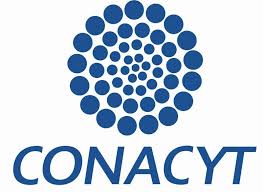 para Fortalecer su Desarrollo ProfesionalCONVOCATORIA 2017 (2)Guía para la captura de la Información del Estudio SocioeconómicoLa presente es una Guía para la recopilación de la Información del Estudio Socioeconómico, NO es un formato para ser llenado y entregado en la solicitud, es sólo una forma de dar a conocer la información que la Institución Proponente requerirá tener al momento de ingresar la solicitud al sistema por cada Aspirante Los datos que se solicitan en la Solicitud Postulante son: Nombre: Expediente:Estado civil (Soltera, Viuda, Divorciada o Separada):Tipo de Estudio (Carrera técnica o Licenciatura):Período académico (Anual, cuatrimestral, Semestral, Trimestral): Nombre del Programa de estudios: Numero de meses restantes para terminar la carrera (contado a partir del mes de agosto 2015):Promedio general de estudios actuales (si la aspirante no cuenta con esta calificación, especificar el promedio general de los estudios del nivel académico inmediato anterior): Documentos que se deben anexar:  Acta de nacimiento de la Aspirante Acta de nacimiento de los hijos Comprobante Ingreso familiar Comprobante de domicilio Constancia de estado civil Constancia de inscripciónConstancia de promedio Historial académico Los datos que se solicitan en el Estudio Socioeconómico son: Información del CVU de la Aspirante (esta información aparecerá automáticamente del CVU que la Aspirante debió actualizar o generar en su CVU): Fecha de Nacimiento: Edad: Estado civil: País: Estado de nacimiento: Nacionalidad: Género:Dirección particular (Calle, Número, Colonia, Delegación o Municipio, Código Postal y Entidad Federativa): Correo electrónico (Trabajo, particular, etc.): Teléfonos (Trabajo, particular, etc.):Apoyo a Madres mexicanas Jefas de Familiapara Fortalecer su Desarrollo ProfesionalCONVOCATORIA 2017 (2) Guía para la captura de la Información del Estudio SocioeconómicoNúcleo familiar de la Aspirante Número de hijos de la Aspirante: Edad de cada uno (Se debe anexar actas de nacimiento):La aspirante vive con (sin contar los hijos): (Sólo con los Padres o tutores, otras personas o sola): Vivienda de la Aspirante Datos de las personas que habitan en la misma casa (Padre, Madre, abuelo(a), tío(a), Hermano(a), Cuñado(a), otro familiar, no familiar): (Edad, grado académico, ocupación, lugar de trabajo (nombre, dirección y teléfono):La casa donde vive la aspirante es (Propia/Rentada):Material de la casa donde vive la aspirante es de (Paredes y techo de concreto/Paredes de concreto y techo de lámina o asbesto/Paredes de madera o adobe y techo de lámina o asbesto/ si se selecciona esta opción aparece un recuadro que dice: “especifique”, en esta opción se podría colocar: cartón, maderas, tierra, u otro material, según sea el caso.):Número de habitaciones (incluye recámaras, sala, comedor y baño): Situación económica de la Aspirante La aspirante trabaja actualmente: En caso de contestar de forma afirmativa, debe ingresar: ¿En dónde?, ¿con qué sueldo mensual?, ¿con qué horario? Ingreso mensual de la Aspirante: El sueldo mensual de la Aspirante (en caso de que el sueldo se perciba de forma quincenal o semanal, se debe realizar el cálculo por mes aproximado). En este punto es necesario anexar el comprobante, en caso de que la aspirante se dedique a algún negocio informal o por su cuenta, debe anexar un documento donde describa las actividades que realiza, el monto que percibe de forma mensual, debe firmarlo y manifestar “bajo protesta de decir verdad” que dicha información proporcionada es verdadera y que la aspirante está de acuerdo a que se compruebe la veracidad de esa información. ¿A cuánto ascienden los gastos personales mensuales de la Aspirante? (se deberán anexar comprobantes):¿Quién cubre las colegiaturas de la Aspirante?¿Cuánto dinero recibe la Aspirante mensualmente de sus Padres o tutores?:¿Actualmente cuenta con otra beca o apoyo económico? En caso de contestar de forma afirmativa, debe ingresar: Fecha de inicio y término, Institución que provee el apoyo actual, Monto y Período: